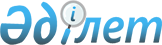 "Ветеринариялық препараттарды, жемшөп қоспаларын мемлекеттік тіркеуді жүргізу қағидаларын бекіту туралы" Қазақстан Республикасы Ауыл шаруашылығы министрінің 2015 жылғы 23 қаңтардағы № 7-1/31 бұйрығына өзгерістер енгізу туралыҚазақстан Республикасы Ауыл шаруашылығы министрінің 2021 жылғы 7 сәуірдегі № 114 бұйрығы. Қазақстан Республикасының Әділет министрлігінде 2021 жылғы 12 сәуірде № 22537 болып тіркелді
      БҰЙЫРАМЫН:
      1. "Ветеринариялық препараттарды, жемшөп қоспаларын мемлекеттік тіркеуді жүргізу қағидаларын бекіту туралы" Қазақстан Республикасы Ауыл шаруашылығы министрінің 2015 жылғы 23 қаңтардағы № 7-1/31 бұйрығына (Нормативтік құқықтық актілерді мемлекеттік тіркеу тізілімінде № 10505 болып тіркелген, 2015 жылғы 1 сәуірде "Әділет" ақпараттық-құқықтық жүйесінде жарияланған) мынадай өзгерістер енгізілсін:
      кіріспесі мынадай редакцияда жазылсын:
      "Ветеринария туралы" 2002 жылғы 10 шілдедегі Қазақстан Республикасы Заңының 8-бабы 46-15) тармақшасына және "Мемлекеттік көрсетілетін қызметтер туралы" 2013 жылғы 15 сәуірдегі Қазақстан Республикасы Заңының 10-бабы 1) тармақшасына сәйкес БҰЙЫРАМЫН:";
      көрсетілген бұйрықпен бекітілген Ветеринариялық препараттарды, жемшөп қоспаларын мемлекеттік тіркеуді жүргізу қағидалары осы бұйрыққа қосымшаға сәйкес жаңа редакцияда жазылсын.
      2. Қазақстан Республикасы Ауыл шаруашылығы министрлігінің Ветеринариялық, фитосанитариялық және тамақ қауіпсіздігі департаменті заңнамада белгіленген тәртіппен:
      1) осы бұйрықтың Қазақстан Республикасы Әділет министрлігінде мемлекеттік тіркелуін;
      2) осы бұйрық ресми жарияланғаннан кейін оның Қазақстан Республикасы Ауыл шаруашылығы министрлігінің интернет-ресурсында орналастырылуын қамтамасыз етсін.
      3. Осы бұйрықтың орындалуын бақылау жетекшілік ететін Қазақстан Республикасының Ауыл шаруашылығы вице-министріне жүктелсін.
      4. Осы бұйрық алғашқы ресми жарияланған күнінен кейін күнтізбелік алпыс күн өткен соң қолданысқа енгізіледі.
      "КЕЛІСІЛДІ"
      Қазақстан Республикасы
      Ұлттық экономика министрлігі
      "КЕЛІСІЛДІ"
      Қазақстан Республикасы
      Цифрлық даму, инновациялар
      және аэроғарыш өнеркәсібі министрлігі Ветеринариялық препараттарды, жемшөп қоспаларын мемлекеттік тіркеуді жүргізу қағидалары 1-тарау. Жалпы ережелер
      1. Осы Ветеринариялық препараттарды, жемшөп қоспаларын мемлекеттік тіркеуді жүргізу қағидалары (бұдан әрі – Қағидалар) "Ветеринария туралы" 2002 жылғы 10 шілдедегі Қазақстан Республикасы Заңының (бұдан әрі – Заң) 8-бабының 46-15) тармақшасына, "Мемлекеттік көрсетілетін қызметтер туралы" 2013 жылғы 15 сәуірдегі Қазақстан Республикасы Заңының (бұдан әрі – Мемлекеттік көрсетілетін қызметтер туралы заң) 10-бабы 1) тармақшасына сәйкес әзірленді және ветеринариялық препараттарды, азықтық қоспаларды мемлекеттік тіркеуді жүргізу тәртібін, сондай-ақ "Ветеринариялық препараттарды, жемшөп қоспаларын мемлекеттік тіркеу" мемлекеттік қызметін (бұдан әрі – мемлекеттік көрсетілетін қызмет) көрсету тәртібін айқындайды.
      2. Осы Қағидаларда мынадай ұғымдар пайдаланылады:
      1) ветеринариялық препараттардың, азықтық қоспалардың саудалық (айырымдық) аты – ветеринариялық препараттың, азықтық қоспалардың дайындаушы немесе жеке және заңды тұлға тіркейтін, затбелгі қоятын және жарнамалайтын аты; 
      2) ветеринариялық препараттарды, азықтық қоспаларды мемлекеттік тіркеу – ветеринария саласындағы уәкілетті органның ветеринариялық препараттарды, азықтық қоспаларды сараптама, байқаудан өткізу және тіркеу сынақтарының нәтижелері бойынша ветеринариялық препараттардың, азықтық қоспалардың мемлекеттік тізіліміне енгізуі және оларға осы Қағидаларға 1-қосымшаға сәйкес нысан бойынша тіркеу куәліктерін беруі;
      3) ветеринариялық препараттардың, азықтық қоспалардың мемлекеттік тізілімдері (бұдан әрі – Тізілімдер) – ветеринария саласындағы уәкілетті орган шығаратын, мемлекеттік тіркеуден өткен және Қазақстан Республикасында өндіруге, импорттауға және қолдануға рұқсат етілген ветеринариялық препараттар, азықтық қоспалар туралы мәліметтерді қамтитын тізбелер;
      4) ветеринария саласындағы уәкілетті орган – ветеринария саласындағы басшылықты, сондай-ақ өз өкілеттіктері шегінде салааралық үйлестіруді жүзеге асыратын орталық атқарушы орган; 
      5) ветеринария саласындағы уәкілетті органның ведомствосы – Қазақстан Республикасы Ауыл шаруашылығы министрлігінің Ветеринариялық бақылау және қадағалау комитеті;
      6) жаңа ветеринариялық препарат, азықтық қоспа – үшінші елдерде және Еуразиялық экономикалық одаққа мүше мемлекеттерде өндірілмейтін және тіркелмеген ветеринариялық препарат, азықтық қоспа;
      7) жеке кабинет – пайдаланушының ветеринариялық препараттарды, азықтық қоспаларды тіркеу рәсімдерін жүзеге асыру, сондай-ақ "электрондық үкімет" веб-порталында орналастырылған автоматты хабарламалар мен ақпаратты алу үшін "электрондық үкімет" веб-порталындағы автоматтандырылған жұмыс орны;
      8) жетілдірілген ветеринариялық препарат, азықтық қоспа – бұрын тіркелген, бірақ басқа нысандарда және/немесе жаңа дозада және/немесе негізгі және қосалқы заттардың (компоненттердің) басқа да құрамымен, сондай-ақ олардың қасиеттері мен сапалық сипаттамаларына, оларды пайдаланудың (қолданудың, сақтаудың) өзге де тәсілдеріне әсер еткен өндіріс технологиясы (технологиялары) немесе пайдалану (қолдану, сақтау) көрсеткіштері өзгертіліп өндірілген ветеринариялық препарат, азықтық қоспа; 
      9) тіркеу куәлігі – ветеринария саласындағы уәкілетті органның ведомствосы ветеринариялық препаратқа, азықтық қоспаларға олардың мемлекеттік тіркелуін растау және ветеринариялық препараттардың, азықтық қоспалардың мемлекеттік тізіліміне енгізу мақсатында беретін құжат;
      10) "электрондық үкімет" веб-порталы (бұдан әрі – портал) – нормативтік құқықтық базаны қоса алғанда, барлық шоғырландырылған үкіметтік ақпаратқа және электрондық нысанда көрсетілетін мемлекеттік және өзге де қызметтерге қол жеткізудің бірыңғай терезесін білдіретін ақпараттық жүйе болып табылады. 2-тарау. Мемлекеттік қызметті көрсету тәртібі
      3. Мемлекеттік қызметті осы Қағидаларға сәйкес ветеринария саласындағы уәкілетті органның ведомствосы (бұдан әрі – көрсетілетін қызметті беруші) көрсетеді. 
      Мемлекеттік қызмет көрсету процесінің сипаттамасын, нысанын, мазмұны мен нәтижесін, сондай-ақ мемлекеттік қызмет көрсету ерекшеліктері ескеріле отырып, өзге де мәліметтерді қамтитын мемлекеттік қызмет көрсетуге қойылатын негізгі талаптардың тізбесі осы Қағидаларға 2-қосымшаға сәйкес "Ветеринариялық препараттарды, жемшөп қоспаларын мемлекеттік тіркеу" мемлекеттік көрсетілетін қызмет стандартында (бұдан әрі – стандарт) жазылған.
      4. Мемлекеттік қызметті алу үшін жеке немесе заңды тұлға (бұдан әрі – көрсетілетін қызметті алушы) көрсетілетін қызметті берушінің кеңсесіне (бұдан әрі – кеңсе) не портал арқылы осы Қағидаларға 3-қосымшаға сәйкес нысан бойынша ветеринариялық препараттарды, азықтық қоспаларды мемлекеттік тіркеуге арналған өтінішті немесе осы Қағидаларға 4-қосымшаға сәйкес ветеринариялық препараттарды уақытша тіркеуге арналған өтінішті жолдайды.
      Жеке тұлғаның жеке басын куәландыратын құжат туралы, заңды тұлғаны тіркеу (қайта тіркеу) туралы, дара кәсіпкерді тіркеу туралы не дара кәсіпкер ретінде қызметінің басталғаны туралы, ветеринариялық мақсаттағы препараттарды өндіру жөніндегі қызметпен айналысуға арналған лицензия туралы мәліметтерді (отандық өндірушілер үшін) көрсетілетін қызметті беруші "электрондық үкімет" шлюзі арқылы мемлекеттік ақпараттық жүйелерден алады.
      Портал мен ақпараттық жүйелердің ақпараттық өзара іс-қимылы "Ақпараттандыру туралы" 2015 жылғы 24 қарашадағы Қазақстан Республикасы Заңының 43-бабына сәйкес жүзеге асырылады.
      Өтініштің көшірмесінде оның қабылданған күнін, уақытын, өтінішті қабылдаған қызметкердің атын, әкесінің атын (бар болса), тегін көрсете отырып, кеңседе тіркеу туралы белгі қағаз жеткізгіштегі өтініштің қабылданғанын растау болып табылады.
      Көрсетілетін қызметті алушы портал арқылы жүгінген жағдайда, "жеке кабинетте" мемлекеттік қызметті көрсету үшін сұранымның қабылданғаны туралы мәртебе, сондай-ақ мемлекеттік көрсетілетін қызметтің нәтижесін алу күні мен уақыты көрсетілген хабарлама көрсетіледі.
      5. Кеңсе жұмыскері өтінішті және стандарттың 8-тармағында көрсетілген құжаттарды келіп түскен күні қабылдайды және тіркейді және оларды жауапты орындаушыны тағайындайтын көрсетілетін қызметті берушінің басшысына жібереді.
      Көрсетілетін қызметті алушы стандарттың 8-тармағында көзделген тізбеге сәйкес құжаттар топтамасын толық ұсынбаған және (немесе) қолданылу мерзімі өткен құжаттарды ұсынған жағдайда, кеңсе жұмыскері өтінішті қабылдаудан бас тартады.
      Көрсетілетін қызметті алушы Қазақстан Республикасының еңбек заңнамасына сәйкес жұмыс уақыты аяқталғаннан кейін, демалыс және мереке күндері жүгінген жағдайда, құжаттарды қабылдау және мемлекеттік көрсетілетін қызмет нәтижесін беру келесі жұмыс күні жүзеге асырылады.
      6. Ветеринариялық препараттарды, азықтық қоспаларды мемлекеттік тіркеу:
      1) Қазақстан Республикасы Ауыл шаруашылығы министрінің 2014 жылғы 28 қарашадағы № 7-1/625 бұйрығымен (Нормативтік құқықтық актілерді мемлекеттік тіркеу тізілімінде № 10298 болып тіркелген) бекітілген Жаңа, жетілдірілген ветеринариялық препараттарға, жемшөп қоспаларына нормативтік-техникалық құжаттаманы (бұдан әрі – НТҚ) келісу қағидаларына сәйкес жаңа жетілдірілген ветеринарлық препараттарға, азықтық қоспаларға арналған келісілген нормативтік-техникалық құжаттама болған кезде;
      2) Қазақстан Республикасы Ауыл шаруашылығы министрінің 2014 жылғы 24 қарашадағы № 7-1/611 бұйрығымен (Нормативтік құқықтық актілерді мемлекеттік тіркеу тізілімінде № 10287 болып тіркелген) бекітілген Ветеринариялық препараттарды, жемшөп қоспаларын байқаудан өткізу және тіркеу сынақтарын жүргізу қағидаларына (бұдан әрі – Байқаудан өткізу және тіркеу сынақтарын жүргізу қағидалары) сәйкес жүргізілген ветеринариялық препараттарды, азықтық қоспаларды байқаудан өткізу немесе тіркеу сынақтарының нәтижелері бойынша жүргізіледі.
      Заңның 11-бабы 1-тармағының 2) және 3) тармақшаларына сәйкес құрылған ұйымдардан жануарлардың анықталған аса қауіпті және экзотикалық аурулары туралы ақпарат болған кезде, Қазақстан Республикасында және Еуразиялық экономикалық одаққа мүше мемлекеттерде оларға қарсы тіркелген ветеринариялық препараттар болмаса, осы Қағидаларға сәйкес таралуы эпизоотиялық жағдайдың нашарлауына әкеп соғуы мүмкін, Қазақстан Республикасының аумағында алғаш анықталған жануарлардың аса қауіпті және экзотикалық аурулары бойынша ветеринариялық іс-шаралар жүргізу үшін екі жылдан аспайтын мерзімге ветеринариялық препараттарды уақытша тіркеуге жол беріледі.
      7. Жауапты орындаушы өтінішті тіркеген сәттен бастап 5 (бес) жұмыс күні ішінде өтініштен алынған деректерді (мәліметтерді) "е-Аgriculture" агроөнеркәсіптік кешен салаларын басқарудың бірыңғай автоматтандырылған жүйесі" ақпараттық жүйесіне (бұдан әрі – ақпараттық жүйе) енгізеді, көрсетілетін қызметті алушының мемлекеттік қызметті алу үшін ұсынған құжаттарының және (немесе) оларда қамтылған деректердің (мәліметтердің) дұрыстығын тексереді және мынадай шешімдердің бірін қабылдайды:
      1) осы Қағидаларға 1-қосымшаға сәйкес нысан бойынша тіркеу куәлігін бере отырып және мемлекеттік тіркеу нөмірін бере отырып, ветеринариялық препараттарды, жемшөп қоспаларын мемлекеттік тіркеу туралы.
      Қазақстан Республикасында мемлекеттік тіркеуден өткен ветеринариялық препараттар мен жемшөп қоспалары туралы мәліметтер осы Қағидаларға 5-қосымшаға сәйкес нысан бойынша Қазақстан Республикасы ветеринариялық препараттарының мемлекеттік тізіліміне және осы Қағидаларға 6-қосымшаға сәйкес нысан бойынша Қазақстан Республикасы жемшөп қоспаларының мемлекеттік тізіліміне енгізіледі;
      2) осы Қағидаларға 7-қосымшаға сәйкес нысан бойынша Мемлекеттік қызмет көрсетуден уәжді бас тартуды бере отырып, ветеринариялық препараттарды, азықтық қоспаларды мемлекеттік тіркеуден бас тарту туралы.
      Тіркеу куәлігі немесе мемлекеттік қызметті көрсетуден дәлелді бас тарту ақпараттық жүйеде ресімделеді және көрсетілетін қызметті беруші басшысының электрондық цифрлық қолтаңбасы қойылған электрондық құжат нысанында портал арқылы жеке кабинетке жіберіледі не басып шығарылады, көрсетілетін қызметті берушінің басшысы қол қояды, мөрмен расталады және кеңсе арқылы қолма-қол беріледі.
      8. Мемлекеттік қызмет көрсетуден бас тартуға мыналар негіз болып табылады:
      1) көрсетілетін қызметті алушы тіркеу куәлігін алу үшін ұсынған құжаттардың және (немесе) олардағы деректердің (мәліметтердің) анық еместігінің анықталуы;
      2) көрсетілетін қызметті алушының және (немесе) мемлекеттік қызметті көрсету үшін қажетті ұсынылған материалдардың, деректер мен мәліметтердің осы Қағидалардың 6-тармағында және стандарттың 8-тармағында белгіленген талаптарға сәйкес келмеуі;
      3) көрсетілетін қызметті алушыға қатысты оның қызметіне немесе мемлекеттік көрсетілетін қызметті алуды талап ететін жекелеген қызмет түрлеріне тыйым салу туралы соттың заңды күшіне енген шешімінің (үкімінің) болуы.
      9. Басқа елдерде жүргізілген ветеринариялық препараттарды, азықтық қоспаларды тіркеу оларды Тізілімге енгізу үшін негіз болып табылмайды.
      10. Қазақстан Республикасында ветеринариялық препараттарды, азықтық қоспаларды тіркеу сынақтарын жүргізу үшін қажетті көлемде өндіру, әкелу (импорттау) жағдайларын қоспағанда, оларды мемлекеттік тіркегеннен кейін ғана өндіруге, әкелуге (импорттауға), өткізуге және қолдануға (пайдалануға) рұқсат етіледі.
      11. Тіркеу куәлігі:
      алғаш рет тіркелетін (жаңа, жетілдірілген) ветеринариялық препараттарға, азықтық қоспаларға 5 (бес) жыл мерзімге беріледі. Тіркеу куәлігінің көрсетілген қолданылу мерзімі өткеннен кейін осы Қағидаларға сәйкес оларды қайта мемлекеттік тіркеу рәсімі жүргізілгеннен кейін ветеринариялық препараттарға, азықтық қоспаларға мерзімсіз тіркеу куәлігі беріледі;
      таралуы эпизоотиялық жағдайдың нашарлауына әкеп соғуы мүмкін, Қазақстан Республикасының аумағында жануарлардың алғаш анықталған аса қауіпті және экзотикалық аурулары бойынша ветеринариялық іс-шаралар жүргізуге арналған үшін ветеринариялық препараттарға 2 (екі) жылдан аспайтын мерзімге (уақытша тіркеу) беріледі. Ветеринариялық препараттарды уақытша тіркеудің қолданылу кезеңінде Байқаудан өткізу және тіркеу сынақтарын жүргізу қағидаларына сәйкес мемлекеттік тіркеуге қажетті ветеринариялық препараттардың тіркеу сынақтары жүргізіледі.
      12. Тіркеу куәлігінің қолданылу мерзімі өткен ветеринариялық препараттар мен азықтық қоспалар, басқа елдерде тіркелген және Қазақстан Республикасында, сондай-ақ Еуразиялық экономикалық одаққа мүше мемлекеттердің аумағында қолдануға ұсынылатын ветеринариялық препараттар мен азықтық қоспалар Байқаудан өткізу және тіркеу сынақтарын жүргізу қағидаларына сәйкес тіркеу сынақтарына жатады.
      13. "Рұқсаттар және хабарламалар туралы" 2014 жылғы 16 мамырдағы Қазақстан Республикасы Заңының 43-бабы 1-тармағында көзделген жағдайларда, қағаз нысанында берілген тіркеу куәлігінің телнұсқасын алу үшін көрсетілетін қызметті алушы еркін нысандағы тіркеу куәлігінің телнұсқасын алуға арналған өтінішпен кеңсе арқылы не тіркеу куәлігінің телнұсқасын алуға арналған сұраныммен портал арқылы жүгінеді.
      Тіркеу куәлігінің телнұсқасын алуға өтініш (сұраным) келіп түскен кезде жауапты орындаушы өтініш (сұраным) тіркелген сәттен бастап 2 (екі) жұмыс күні ішінде ұсынылған өтінішті (сұранымды) қарайды және осы Қағидаларға 1-қосымшаға сәйкес нысан бойынша оң жақ жоғарғы бұрышында "телнұсқа" деген жазуы бар және тіркеу куәлігінің алғашқы берілген күнін көрсете отырып, тіркеу куәлігінің телнұсқасын не осы Қағидаларға 7-қосымшаға сәйкес нысан бойынша мемлекеттік қызмет көрсетуден уәжді бас тартуды дайындайды.
      14. Жеке тұлғаның аты, әкесінің аты (бар болса), тегі өзгерген, дара кәсіпкер қайта тіркелген және (немесе) оның атауы өзгерген, заңды тұлғаның атауы өзгерген және (немесе) заңды тұлға бірігу, қайта құрылу, басқа заңды тұлғаға қосылу, бөлініп шығу және бөліну нысандарында қайта ұйымдастырылған жағдайда, көрсетілетін қызметті алушы өзгерістер туындаған сәттен бастап 1 (бір) ай ішінде ветеринариялық препараттардың, азықтық қоспалардың тіркеу куәлігін қайта ресімдеуді жүзеге асырады. Көрсетілетін қызметті алушы көрсетілген мерзімде кеңсеге не порталға осы Қағидаларға 8-қосымшаға сәйкес нысан бойынша ветеринариялық препараттардың, азықтық қоспалардың тіркеу куәлігін қайта ресімдеуге арналған өтінішті және стандартта көрсетілген құжаттарды жолдайды.
      15. Жауапты орындаушы ветеринариялық препараттардың, жемшөп қоспаларының тіркеу куәлігін қайта ресімдеуге арналған құжаттарды тіркеген сәттен бастап 5 (бес) жұмыс күні ішінде құжаттардың және (немесе) олардағы мәліметтердің толықтығын тексереді.
      Көрсетілетін қызметті алушы стандартта көрсетілген құжаттар топтамасын және (немесе) оларда қамтылған мәліметтерді толық ұсынбаған жағдайда, жауапты орындаушы осы Қағидаларға 7-қосымшаға сәйкес нысан бойынша мемлекеттік қызмет көрсетуден уәжді бас тартуды дайындайды және жібереді.
      Көрсетілетін қызметті алушы құжаттардың толық топтамасын ұсынған жағдайда, жауапты орындаушы осы Қағидаларға 1-қосымшаға сәйкес нысан бойынша тіркеу куәлігін қайта ресімдейді және мәліметтерді тізілімдерге енгізеді, сондай-ақ ақпаратты ветеринария саласындағы уәкілетті органның интернет-ресурсында орналастырады.
      Бұл ретте ветеринариялық препаратты, азықтық қоспаны мемлекеттік тіркеудің қолданылу мерзімі және тіркеу куәлігінің нөмірі сақталады.
      16. Тіркеу куәлігінің қолданылу мерзімі ішінде Қазақстан Республикасы Ауыл шаруашылығы министрінің міндетін атқарушының 2012 жылғы 6 сәуірдегі № 18-02/158 бұйрығымен (Нормативтік құқықтық актілерді мемлекеттік тіркеу тізілімінде № 7646 болып тіркелген) бекітілген Ветеринариялық препараттар, жемшөп қоспалары қауіпсіздігінің мониторингін жүзеге асыру қағидаларына сәйкес ветеринариялық препараттар, азықтық қоспалар қауіпсіздігінің мониторингі жүзеге асырылады.
      17. Көрсетілетін қызметті беруші Қазақстан Республикасы Көлік және коммуникация министрінің міндетін атқарушының 2013 жылғы 14 маусымдағы № 452 бұйрығымен (Нормативтік құқықтық актілерді мемлекеттік тіркеу тізілімінде № 8555 болып тіркелген) бекітілген Мемлекеттік көрсетілетін қызметтерді көрсету мониторингінің ақпараттық жүйесіне мемлекеттік көрсетілетін қызметті көрсету сатысы туралы деректер енгізу қағидаларында белгіленген тәртіппен мемлекеттік қызметтер көрсету мониторингінің ақпараттық жүйесіне мемлекеттік қызметті көрсету сатысы туралы деректердің енгізілуін қамтамасыз етеді.  3-тарау. Көрсетілетін қызметті берушінің және (немесе) оның лауазымды адамдарының мемлекеттік қызметтер көрсету мәселелері бойынша шешімдеріне, әрекеттеріне (әрекетсіздігіне) шағымдану тәртібі
      18. Мемлекеттік қызметтер көрсету мәселелері бойынша көрсетілетін қызметті берушінің шешіміне, әрекетіне (әрекетсіздігіне) шағым көрсетілетін қызметті берушінің, ветеринария саласындағы уәкілетті орган басшысының атына, мемлекеттік қызметтер көрсету сапасын бағалау және бақылау жөніндегі уәкілетті органға беріледі.
      19. Мемлекеттік көрсетілетін қызметтер туралы заңның 25-бабының 2-тармағына сәйкес көрсетілетін қызметті алушының шағымын:
      көрсетілетін қызметті беруші, ветеринария саласындағы уәкілетті орган – тіркелген күнінен бастап 5 (бес) жұмыс күні ішінде;
      мемлекеттік қызметтер көрсету сапасын бағалау және бақылау жөніндегі уәкілетті орган – тіркелген күнінен бастап 15 (он бес) жұмыс күні ішінде қарауы тиіс.
      20. Көрсетілетін қызметті беруші, ветеринария саласындағы уәкілетті органның, мемлекеттік қызметтер көрсету сапасын бағалау және бақылау жөніндегі уәкілетті органның шағымды қарау мерзімі Мемлекеттік көрсетілетін қызметтер туралы заңның 25-бабының 4-тармағына сәйкес:
      1) шағым бойынша қосымша зерделеу немесе тексеру не жергілікті жерге барып тексеру жүргізу;
      2) қосымша ақпарат алу қажет болған жағдайда, 10 (он) жұмыс күнінен аспайтын мерзімге ұзартылады.
      Шағымды қарау мерзімі ұзартылған жағдайда, шағымдарды қарауға өкілеттіктер берілген лауазымды адам шағымды қарау мерзімі ұзартылған сәттен бастап 3 (үш) жұмыс күні ішінде шағым берген көрсетілетін қызметті алушыға ұзарту себептерін көрсете отырып, шағымды қарау мерзімінің ұзартылғаны туралы жазбаша нысанда (шағым қағаз жеткізгіште берілген кезде) немесе электрондық нысанда (шағым электрондық түрде берілген кезде) хабарлайды.
      21. Мемлекеттік қызмет көрсету нәтижелерімен келіспеген жағдайда, көрсетілетін қызметті алушы Мемлекеттік көрсетілетін қызметтер туралы заңның 4-бабы 1-тармағының 6) тармақшасына сәйкес сотқа жүгінеді. Қазақстан Республикасы Ауыл шаруашылығы министрлігінің Ветеринариялық бақылау және қадағалау комитеті Тіркеу куәлігінің № _____________
      Осы куәлік __________________________________________________
      (заңды тұлғаның атауы, жеке тұлғаның аты, әкесінің аты (бар болса), тегі)
      Қазақстан Республикасы Ауыл шаруашылығы министрінің 2015 жылғы 23 қаңтардағы
      № 7-1/31 бұйрығымен (Нормативтік құқықтық актілерді мемлекеттік тіркеу тізілімінде
      № 10505 болып тіркелген) бекітілген Ветеринариялық препараттарды, жемшөп
      Қоспаларын мемлекеттік тіркеуді үргізу қағидаларына
      сәйкес ________________________________________
      (ветеринариялық препараттың, азықтық қоспаның саудадағы атауы)
      ______________________________________________________нысанындағы (ветеринариялық препараттың, азықтық қоспалардың дәрілік нысанын көрсету)
      _____________________________________________________қолданылатын
      (қолдану аясын көрсету)
      ________________________________________________________өндірілген
      (өндірушінің атауы, мекенжайы)
      ветеринариялық препарат, азықтық қоспа Қазақстан Республикасында
      20___жылғы "__" ______ № ___________болып тіркелгені туралы және
      (тіркеу күні)      (тіркеу нөмірі)
      мынадай мерзімге _________________________________________________
      (20 __ жылғы " " ______ дейін 2 (екі) жыл немесе
      ____________________________________________________________ берілді.
      20 __ жылғы " " ____ дейін 5 (бес) жыл немесе мерзімсіз)
      Бұл тіркеу куәлігі ветеринариялық препараттар мен азықтық қоспалардың
      сапасы мен қауіпсіздігін растайтын құжат болып табылмайды.
      _______________ _____ _____________________________________
      (Басшы) (қолы) (қол қоюшының аты, әкесінің аты (бар болса), тегі)
      Мөрдің орны Комитет ветеринарного контроля и надзора Министерства сельского хозяйства Республики Казахстан Регистрационное удостоверение № _____________
      Выдано настоящее регистрационное удостоверение ________________
      __________________________________________________________________
      (наименование юридического лица, фамилия, имя, отчество (при его наличии) физического
      лица, подающего заявление на регистрационное удостоверение) в том, что ветеринарный
      препарат, кормовая добавка в соответствии с Правилами проведения государственной
      регистрации ветеринарных препаратов, кормовых добавок, утвержденными приказом
      Министра сельского хозяйства Республики Казахстан от 23 января 2015 года № 7-1/31
      (зарегистрирован в Реестре государственной регистрации нормативных правовых актов
      № 10505) ___________________________________________
      _________________________________________________________________
      (общепринятое торговое наименование ветеринарного препарата, кормовой добавки)
      в форме __________________________________________________________
      (указать лекарственную форму ветеринарного препарата, кормовой добавки)
      предназначенный__________________________________________________
      (указать сферу применения)
      производитель____________________________________________________
      (наименование и адрес производителя)
      зарегистрирован в Республике Казахстанза № _________________________
      (номер регистрации)
      от "___" _________20____ года и выдано со сроком действия: ____________
      (дата регистрации)                                    (указать: 2 (два)
      _____________________________________________________________________________
      года до "__"______20__года или 5 (пять) лет до "__"______20__года или бессрочно)
      Данное регистрационное удостоверение не является документом,
      подтверждающим качество и безопасность ветеринарных препаратов и
      кормовых добавок.
      _____________ _______ ________________________________________________________
      (Руководитель) (подпись) (фамилия, имя, отчество (при его наличии) подписывающего)
      Место печати "Ветеринариялық препараттарды, жемшөп қоспаларын мемлекеттік тіркеу" мемлекеттік көрсетілетін қызмет стандарты Ветеринариялық препараттарды, азықтық қоспаларды мемлекеттік тіркеуге арналған өтініш/Заявление на государственную регистрацию ветеринарных препаратов, кормовых добавок
      1. Көрсетілетін қызметті алушы /Услугополучатель ________________________________
      _____________________________________________________________________________
      (жеке тұлғаның аты, әкесінің аты (бар болса), тегі, жеке сәйкестендіру нөмірі/заңды
      _____________________________________________________________________________
      тұлғаның атауы, бизнес-сәйкестендіру нөмірі/фамилия, имя, отчество (при его наличии)
      физического лица,
      _____________________________________________________________________________
      индивидуальный идентификационный номер/наименование юридического лица,
      бизнес-идентификационный номер)
      Қазақстан Республикасында___________________________________________
      ___________________________________________________________________
      ветеринариялық препаратты, азықтық қоспаны мемлекеттік тіркеуден өткізуді
      сұраймын (қажеттісінің асты сызылсын)/Прошу провести государственную
      регистрацию ветеринарного препарата, кормовой добавки в Республике Казахстан
      (нужное подчеркнуть) ________________________________________________
      _____________________________________________________________________________
      _____________________________________________________________________________
      (ветеринариялық препараттың, азықтық қоспаның саудадағы (айрықша) атауы/торговое
      (отличительное) название ветеринарного препарата, кормовой добавки)
      2. Көрсетілетін қызметті алушының мекенжайы, телефоны, факсы /Адрес
      услугополучателя, телефон, факс__________________________________________
      ______________________________________________________________________
      ______________________________________________________________________
      3. Ветеринариялық препарат, азықтық қоспа туралы мәлімет/ Сведения о
      ветеринарном препарате, кормовой добавке:
      1) құрамы/состав: ___________________________________________________
      2) дәрілік нысаны/ лекарственная форма________________________________
      3) арналуы/назначение ______________________________________________
      __________________________________________________________________
      4. Дайындаушы/Разработчик__________________________________________
      __________________________________________________________________
      5. Өндіруші/Производитель__________________________________________
      __________________________________________________________________
      6. Өтініш берушінің өкілі/Представитель услугополучателя
      __________________________________________________________________
      (өкілдің лауазымы, аты, әкесінің аты (бар болса), тегі,
      _____________________________________________________________________________
      жеке сәйкестендіру нөмірі, сенімхат нөмірі, күні/фамилия, имя, отчество (при его наличии),
      _____________________________________________________________________________
      должность представителя, индивидуальный идентификационный номер,
      _____________________________________________________________________________
      номер доверенности, дата)
      7. Мына құжаттар туралы мәліметтер көрсетілуі қажет/Указать необходимые
      сведения о следующих документах:
      1) ғылыми-техникалық құжаттама, келісілген күні/научно-техническая
      документация, дата согласования _______________________________________
      2) апробация және/немесе тіркеу сынағының нәтижесі, нәтиже нөмірі, берілген
      күні/результат апробации и/или регистрационного испытания, номер, дата
      выдачи результата ___________________________________________________________
      ____________________________________________________________________________
      ____________________________________________________________________________
      Ұсынылған ақпараттың дұрыстығын растаймын, Қазақстан Республикасының
      заңнамасына сәйкес дұрыс емес мәліметтерді ұсынғаным үшін жауапкершілік
      туралы хабардармын және заңмен қорғалатын құпияны құрайтын мәліметтерді
      пайдалануға, сондай-ақ дербес деректерді жинауға, өңдеуге келісім беремін./Подтверждаю
      достоверность представленной информации, осведомлен об ответственности за представление
      недостоверных сведений в соответствии с законодательством Республики Казахстан и даю
      согласие на использование сведений, составляющих охраняемую законом тайну, а также на
      сбор, обработку персональных данных.
      Ұсынылып отырған мәліметтердің шынайылығын растаймын./Достоверность
      представленных сведений подтверждаю.
      8. Өтініш берілді/Заявление подано: 20___жылғы/год"____" ________
      _____________________________________________________________________________
      (қолы (электрондық цифрлық қолтаңбасы)/подпись (электронная цифровая подпись))
      _____________________________________________________________________________
      (аты, әкесінің аты (бар болса), тегі/фамилия, имя, отчество (при его наличии)) Ветеринариялық препараттарды уақытша тіркеуге арналған өтініш/Заявление на временную регистрацию ветеринарных препаратов
      1. Көрсетілетін қызметті алушы /Услугополучатель _______________________________
      __________________________________________________________________________
      (жеке тұлғаның аты, әкесінің аты (бар болса), тегі, жеке сәйкестендіру нөмірі/заңды
      ____________________________________________________________________________
      тұлғаның атауы, бизнес-сәйкестендіру нөмірі/фамилия, имя, отчество (при его наличии)
      физического лица,
      _____________________________________________________________________________
      индивидуальный идентификационный номер/наименование юридического лица,
      бизнес-идентификационный номер)
      Қазақстан Республикасында мына ветеринариялық препаратты уақытша
      мемлекеттік тіркеуден өткізуді сұраймын /________________________________
      ____________________________________________________________________
      Прошу провести временную регистрацию следующего ветеринарного
      препарата в Республике Казахстан ______________________________________
      ________________________________________________________________________________
      (ветеринариялық препараттың саудадағы (айрықша) атауы/торговое (отличительное)
      название ветеринарного препарата)
      2. Көрсетілетін қызметті алушының мекенжайы, телефоны, факсы /Адрес
      услугополучателя, телефон, факс________________________________________
      ____________________________________________________________________
      3. Ветеринариялық препарат туралы мәлімет/ Сведения о ветеринарном препарате:
      1) құрамы/состав: ___________________________________________________
      2) дәрілік нысаны/ лекарственная форма________________________________
      3) арналуы/назначение ______________________________________________
      __________________________________________________________________
      4. Дайындаушы/Разработчик__________________________________________
      __________________________________________________________________
      5. Өндіруші/Производитель__________________________________________
      __________________________________________________________________
      6. Өтініш берушінің өкілі/Представитель услугополучателя
      ___________________________________________________________________
      (өкілдің лауазымы, аты, әкесінің аты (бар болса), тегі,
      _____________________________________________________________________________
      жеке сәйкестендіру нөмірі, сенімхат нөмірі, күні/фамилия, имя, отчество (при его наличии),
      _____________________________________________________________________________
      должность представителя, индивидуальный идентификационный номер,
      _____________________________________________________________________________
      номер доверенности, дата)
      7. Уақытша тіркеу үшін мыналар қоса беріледі/Для временной регистрации прилагаются:
      1) Қазақстан Республикасы Ауыл шаруашылығы министрінің 2014 жылғы
      28 қарашадағы № 7-1/625 бұйрығымен (Нормативтік құқықтық актілерді мемлекеттік тіркеу
      тізілімінде № 10298 болып тіркелген) бекітілген Жаңа, жетілдірілген ветеринариялық
      препараттарға, жемшөп қоспаларына нормативтік-техникалық құжаттаманы келісу
      қағидаларында көзделген құрылымға сәйкес ветеринариялық препаратақ
      нормативтік-техникалық құжаттама* /Нормативно-техническаядокументация* на
      ветеринарный препарат соответствующая структуре, предусмотренной Правилами
      согласования нормативно-технической документации на новые, усовершенствованные
      ветеринарные препараты, кормовые добавки, утвержденными приказом Министра сельского
      хозяйства Республики Казахстан от 28 ноября 2014 года № 7-1/625 (зарегистрирован в Реестре
      государственной регистрации нормативных правовых актов № 10298) на государственном и
      русском языках______________________________________
      ____________________________________________________________________;
      2) Қазақстан Республикасының аумағында алғаш рет анықталған, таралуы
      эпизоотиялық жағдайдың нашарлауына әкеп соғуы мүмкін жануарлардың аса қауіпті және
      экзотикалық ауруларына қарсы ветеринариялық препараттарды уақытша тіркеуден өткізудің
      орындылығы туралы ғылыми-зерттеу мекемелерінің ұсынымдары/рекомендации
      научно-исследовательских учреждений о целесообразности проведения временной
      регистрации ветеринарных препаратов с анализом и обоснованием необходимости ее
      проведения против впервые выявленным на территории Республики Казахстан особо опасным
      и экзотическим болезням животных, распространение которых может привести к ухудшению
      эпизоотической ситуации___________________
      ____________________________________________________________________;
      3) ветеринариялық препараттарды қолданудың ұқсас саласы бойынша басқа
      мемлекеттерде олардың мемлекеттік тіркелгені туралы құжат (сол жануарларға және
      жануарлардың аса қауіпті және экзотикалық ауруларына қарсы)/документ о государственной
      регистрации ветеринарных препаратов в других государствах по аналогичной сфере ее
      применения (на тех же животных и против тех же особо опасных и экзотических болезней
      животных)___________________________________________________________
      ____________________________________________________________________
      Ескертпе: *басқа тілдерде жасалған құжаттар мемлекеттік және орыс тілдеріне
      аударылып және тіркеу іс-әрекеттерін жүргізу үшін бір тілден екінші тілге аударманың
      дұрыстығына нотариустың не аударманың дұрыстығын куәландыру жөніндегі іс-әрекеттерді
      жасауға құқығы бар басқа лауазымды адамның куәландырылған қолымен ұсынылады.
      Примечание: *документы, составленные на других языках, представляются
      переведенными на государственный и русский языки, и имеющими заверенную подпись
      нотариуса на достоверность перевода с одного языка на другой либо другого должностного
      лица, имеющего право совершать действия по свидетельствованию верности перевода, для
      производства регистрационных действий.
      Ветеринариялық препараттарды уақытша тіркеудің қолданылу кезеңінде
      ветеринариялық препараттарды мемлекеттік тіркеуге қажетті олардың тіркеу сынақтары
      Қазақстан Республикасы Ауыл шаруашылығы министрінің 2014 жылғы 24 қарашадағы
      № 7-1/611 бұйрығымен (Нормативтік құқықтық актілерді мемлекеттік тіркеу
      тізілімінде № 10287 болып тіркелген) бекітілген Ветеринариялық препараттарды, жемшөп
      қоспаларын байқаудан өткізу және тіркеу сынақтарынан өткізу қағидаларына сәйкес
      жүргізілетінін растаймын/Подтверждаю, что в период действия временной регистрации
      ветеринарных препаратов будут проведены регистрационные испытания ветеринарных
      препаратов, необходимые для их государственной регистрации, в соответствии с Правилами
      проведения апробации и регистрационных испытаний ветеринарных препаратов, кормовых
      добавок, утвержденными приказом Министра сельского хозяйства Республики Казахстан от
      24 ноября 2014 года № 7-1/611 (зарегистрирован в Реестре государственной регистрации
      нормативных правовых актов № 10287).
      Ұсынылған ақпараттың дұрыстығын растаймын, Қазақстан Республикасының
      заңнамасына сәйкес дұрыс емес мәліметтерді ұсынғаным үшін жауапкершілік туралы
      хабардармын және заңмен қорғалатын құпияны құрайтын әліметтерді пайдалануға, сондай-ақ
      дербес деректерді жинауға, өңдеуге келісім беремін./Подтверждаю достоверность
      представленной информации, осведомлен об ответственности за представление
      недостоверных сведений в соответствии с законодательством Республики Казахстан и даю
      согласие на использование сведений, составляющих охраняемую законом тайну, а также на
      сбор, обработку персональных данных.
      Ұсынылып отырған мәліметтердің шынайылығын растаймын./Достоверность
      представленных сведений подтверждаю.
      8. Өтініш берілді/Заявление подано: 20___жылғы/год"____" __________
      ___________________________________________________________________
      (қолы (электрондық цифрлық қолтаңбасы)/подпись (электронная цифровая подпись))
      _______________________________________________________________________________
      (аты, әкесінің аты (бар болса), тегі/фамилия, имя, отчество (при его наличии)) Қазақстан Республикасы ветеринариялық препараттарының мемлекеттік тізілімі/ Государственный реестр ветеринарных препаратов Республики Казахстан Қазақстан Республикасы азықтық қоспаларының мемлекеттік тізілімі/ Государственный реестр кормовых добавок Республики Казахстан Мемлекеттік қызмет көрсетуден уәжді бас тарту
      ____________________________________________________________
      (ветеринария саласындағы уәкілетті орган ведомствосының атауы)
      Сіздің 20 ___ жылғы ________ № __________ өтінішіңізді қарап, келесіні хабарлайды.
      __________________________________________________________________
      __________________________________________________________________
      (бас тартуға негіздеме)
      __________________________________________________________________
      (қол қоюшының лауазымы, аты, әкесінің аты (бар болса), тегі, қолы /
      электрондық цифрлық қолтаңбасы) Ветеринариялық препараттарды, азықтық қоспаларды қайта ресімдеу куәлігіне арналған өтініш /Заявление на переоформление регистрационного удостоверения ветеринарных препаратов, кормовых добавок
      1. Көрсетілетін қызметті алушы /Услугополучатель ____________________________
      ________________________________________________________________________
      (жеке тұлғаның аты, әкесінің аты (бар болса), тегі, жеке сәйкестендіру нөмірі/заңды
      ________________________________________________________________________
      тұлғаның атауы, бизнес-сәйкестендіру нөмірі/фамилия, имя, отчество (при его наличии)
      физического лица,
      _____________________________________________________________________________
      индивидуальный идентификационный номер/наименование юридического лица,
      бизнес-идентификационный номер)
      Қазақстан Республикасындағы ветеринариялық препараттың, азықтық
      қоспаның бұрын берілген 20 __ жылғы "__" _______№ _______ тіркеу куәлігін
      ___________________________________________________________________байланысты
      (негіздемесі көрсетілсін: жеке тұлғаның атын, әкесінің атын (бар болса), тегін өзгерту, дара
      кәсіпкерді қайта тіркеу және (немесе) оның атауын өзгерту, заңды тұлғаның атауын өзгерту
      және (немесе) заңды тұлғаны біріктіру, қайта құру, басқа заңды тұлғаға біріктіру, бөліп
      шығару және бөлу нысандарында заңды тұлғаны қайта ұйымдастыру)
      қайта ресімдеуді сұраймын./Прошу провести переоформление ранее выданного
      регистрационного удостоверения ветеринарного препарата, кормовой добавки в
      Республике Казахстан № ______ "___" __________20 __ года_______________
      ________________________________________________________________________________
      в связи __________________________________________________________________________
      ________________________________________________________________________________
      (указать основание: изменения фамилии, имени, отчества (при его наличии) физического
      лица, перерегистрации индивидуального предпринимателя и (или) изменения его
      наименования, изменения наименования юридического лица и (или) реорганизации
      юридического лица в формах слияния, преобразования, присоединения юридического
      лица к другому юридическому лицу, выделения и разделения)
      2. Көрсетілетін қызметті алушының мекенжайы, телефоны, факсы /Адрес
      услугополучателя, телефон, факс_______________________________________
      ____________________________________________________________________
      3. Ветеринариялық препарат, азықтық қоспа туралы мәлімет/ Сведения
      о ветеринарном препарате, кормовой добавке:
      1) құрамы/состав: ___________________________________________________
      2) дәрілік нысаны/ лекарственная форма________________________________
      3) арналуы/назначение ______________________________________________
      __________________________________________________________________
      4. Дайындаушы/Разработчик__________________________________________
      __________________________________________________________________
      5. Өндіруші/Производитель__________________________________________
      __________________________________________________________________
      6. Өтініш берушінің өкілі/Представитель услугополучателя
      _____________________________________________________________________________
      (өкілдің лауазымы, аты, әкесінің аты (бар болса), тегі,
      _____________________________________________________________________________
      жеке сәйкестендіру нөмірі, сенімхат нөмірі, күні/фамилия, имя, отчество (при его наличии),
      _____________________________________________________________________________
      должность представителя, индивидуальный идентификационный номер,
      _____________________________________________________________________________
      номер доверенности, дата)
      7. Мына құжаттарды қоса беремін / Прилагаю следующие документы:
      ____________________________________________________________________
      ____________________________________________________________________
      ____________________________________________________________________
      ____________________________________________________________________
      Ұсынылған ақпараттың дұрыстығын растаймын, Қазақстан Республикасының заңнамасына
      сәйкес дұрыс емес мәліметтерді ұсынғаным үшін жауапкершілік туралы хабардармын және
      заңмен қорғалатын құпияны құрайтын мәліметтерді пайдалануға, сондай-ақ дербес деректерді
      жинауға, сондай-ақ дербес деректерді жинауға, өңдеуге келісім беремін /Подтверждаю
      достоверность представленной информации, осведомлен об ответственности за представление
      недостоверных сведений в соответствии с законодательством Республики Казахстан и даю
      согласие на использование сведений, составляющих охраняемую законом тайну, а также на
      сбор, обработку персональных данных
      Ұсынылып отырған мәліметтердің шынайылығын растаймын./Достоверность
      представленных сведений подтверждаю.
      8. Өтініш берілді/Заявление подано: 20___жылғы/год"____" __________
      ______________________________________________________________________________
      (қолы (электрондық цифрлық қолтаңбасы)/подпись (электронная цифровая подпись))
      _______________________________________________________________________________
      (аты, әкесінің аты (бар болса), тегі/фамилия, имя, отчество (при его наличии))
					© 2012. Қазақстан Республикасы Әділет министрлігінің «Қазақстан Республикасының Заңнама және құқықтық ақпарат институты» ШЖҚ РМК
				
      Қазақстан Республикасының
Ауыл шаруашылығы министрі 

С. Омаров
Қазақстан Республикасының
Ауыл шаруашылығы
министрінің
2021 жылғы 7 сәуірдегі
№ 114 бұйрығына 
қосымшаҚазақстан Республикасы
Ауыл шаруашылығы
министрінің
2015 жылғы 23 қаңтардағы
№ 7-1/31бұйрығымен 
бекітілгенВетеринариялық препараттарды,
жемшөп қоспаларды
мемлекеттік
тіркеуді жүргізу қағидаларына
1-қосымшаНысан/ФормаБеткі жағы/Лицевая сторонаСырт жағы/Оборотная сторонаВетеринариялық препараттарды,
жемшөп қоспаларын
мемлекеттік
тіркеуді жүргізу қағидаларына
2-қосымша
1
Көрсетілетін қызметті берушінің атауы
Қазақстан Республикасы Ауыл шаруашылығы министрлігі Ветеринариялық бақылау және қадағалау комитеті (бұдан әрі – көрсетілетін қызметті беруші).
2
Мемлекеттік қызметті ұсыну тәсілдері
Жеке және заңды тұлғалардың (бұдан әрі – көрсетілетін қызметті алушы) өтініштерін қабылдау және мемлекеттік қызмет көрсету нәтижелерін беру:

1) көрсетілетін қызметті берушінің кеңсесі;

2) "электрондық үкімет" веб-порталы (бұдан әрі – портал) арқылы жүзеге асырылады.
3
Мемлекеттік қызмет көрсету мерзімі
1) тіркеу куәлігін беру кезінде – 5 (бес) жұмыс күні ішінде;

2) тіркеу куәлігін қайта ресімдеу кезінде – 5 (бес) жұмыс күні ішінде;

3) тіркеу куәлігінің телнұсқасын беру кезінде – 2 (екі) жұмыс күні ішінде.
4
Мемлекеттік қызметті көрсету нысаны
Электрондық (ішінара автоматтандырылған)/қағаз түрінде
5
Мемлекеттік қызметті көрсету нәтижесі
Тіркеу куәлігі, тіркеу куәлігінің телнұсқасы не мемлекеттік қызмет көрсетуден уәжді бас тарту.
6
Мемлекеттік қызмет көрсету кезінде көрсетілетін қызметті алушыдан алынатын төлем мөлшері және Қазақстан Республикасының заңнамасында көзделген жағдайларда оны алу тәсілдері
Тегін.
7
Жұмыс кестесі
1) көрсетілетін қызметті беруші –Қазақстан Республикасының еңбек заңнамасына сәйкес демалыс және мереке күндерін қоспағанда, дүйсенбіден бастап жұманы қоса алғанда, сағат 13.00-ден 14.30-ге дейінгі түскі үзіліспен, сағат 9.00-ден 18.30-ға дейін.

Өтінішті қабылдау және мемлекеттік қызметті көрсету нәтижесін беру сағат 13.00-ден 14.30-ге дейінгі түскі үзіліспен, сағат 9.00-ден 17.30-ға дейін жүзеге асырылады.

Мемлекеттік қызмет алдын ала жазылусыз және жеделдетілген қызмет көрсетусіз кезек тәртібімен көрсетіледі;

2) портал – жөндеу жұмыстарын жүргізуге байланысты техникалық үзілістерді қоспағанда, тәулік бойы (көрсетілетін қызметті алушы Қазақстан Республикасының еңбек кодексіне сәйкес жұмыс уақыты аяқталғаннан кейін, демалыс және мереке күндері жүгінген жағдайда, өтініштерді қабылдау және мемлекеттік қызметті көрсету нәтижелерін беру келесі жұмыс күні жүзеге асырылады).

Мемлекеттік қызмет көрсету орнының мекенжайы көрсетілетін қызметті берушінің www.gov.kz интернет-ресурсында орналастырылған.
8
Мемлекеттік қызметті көрсету үшін қажетті құжаттардың тізбесі:
Тіркеу куәлігін алу үшін:

көрсетілетін қызметті берушінің кеңсесіне:

1) Қазақстан Республикасы Ауыл шаруашылығы министрінің 2015 жылғы 23 қаңтардағы № 7-1/31 бұйрығымен (Нормативтік құқықтық актілерді мемлекеттік тіркеу тізілімінде № 10505 болып тіркелген) бекітілген Ветеринариялық препараттарды, жемшөп қоспаларын мемлекеттік тіркеуді жүргізу қағидаларына (бұдан әрі – Қағидалар) 3-қосымшаға сәйкес нысан бойынша өтініш;

2) көрсетілетін қызметті алушы өкілінің өкілеттігін растайтын құжат (көрсетілетін қызметті алушының өкілі жүгінген кезде);

порталға:

көрсетілетін қызметті алушының электрондық цифрлық қолтаңбасымен (бұдан әрі – ЭЦҚ) куәландырылған, осы Қағидаларға 3-қосымшаға сәйкес нысан бойынша ветеринариялық препараттарды, азықтық қоспаларды мемлекеттік тіркеуге арналған электрондық құжат нысанындағы өтініш.

Тіркеу куәлігінің телнұсқасын алу үшін:

көрсетілетін қызметті берушінің кеңсесіне:

1) тіркеу куәлігінің телнұсқасын алуға арналған еркін нысандағы өтініш;

2) көрсетілетін қызметті алушы өкілінің өкілеттігін растайтын құжат (көрсетілетін қызметті алушының өкілі жүгінген кезде);

порталға:

көрсетілетін қызметті алушының ЭЦҚ-мен куәландырылған электрондық құжат нысанындағы сұраным.

Ветеринариялық препараттарды уақытша тіркеу кезінде тіркеу куәлігін алу үшін:

Ветеринариялық препараттарды уақытша тіркеуді жүргізу үшін:

көрсетілетін қызметті берушінің кеңсесіне:

1) Қағидаларға 4-қосымшаға сәйкес нысан бойынша ветеринариялық препараттарды уақытша тіркеуге арналған өтініш;

2) көрсетілетін қызметті алушы өкілінің өкілеттігін растайтын құжат (көрсетілетін қызметті алушының өкілі жүгінген кезде);

3) Қазақстан Республикасы Ауыл шаруашылығы министрінің 2014 жылғы 28 қарашадағы № 7-1/625 бұйрығымен (Нормативтік құқықтық актілерді мемлекеттік тіркеу тізілімінде № 10298 болып тіркелген) бекітілген Жаңа, жетілдірілген ветеринариялық препараттарға, жемшөп қоспаларына нормативтік-техникалық құжаттаманы келісу қағидаларында көзделген тиісті құрылымға сәйкес келетін ветеринариялық препаратқа арналған нормативтік-техникалық құжаттама*;

4) Қазақстан Республикасының аумағында алғаш рет анықталған, таралуы эпизоотиялық жағдайдың нашарлауына әкеп соғуы мүмкін жануарлардың аса қауіпті және экзотикалық ауруларына қарсы ветеринариялық препараттарды уақытша тіркеуден өткізудің орындылығы туралы ғылыми-зерттеу мекемелерінің ұсынымдары;

5) ветеринариялық препараттарды қолданудың ұқсас саласы бойынша басқа мемлекеттерде олардың мемлекеттік тіркелгені туралы құжат (сол жануарларға және жануарлардың аса қауіпті және экзотикалық ауруларына қарсы).

Тіркеу куәлігін қайта ресімдеу үшін:

көрсетілетін қызметті берушінің кеңсесіне:

1) Қағидаларға 8-қосымшаға сәйкес нысан бойынша ветеринариялық препараттардың, азықтық қоспалардың тіркеу куәлігін қайта тіркеуге арналған өтініш;

2) ақпараты мемлекеттік ақпараттық жүйелерде сақталатын құжаттарды қоспағанда, тіркеу куәлігін қайта тіркеуге негіз болған өзгерістер туралы ақпаратты қамтитын құжаттардың көшірмелері;

3) ветеринариялық препараттарды өндіру жөніндегі қызметпен айналысу құқығын растайтын құжаттың көшірмесі (шетелдік өндірушілер үшін)*;

4) ветеринариялық препаратқа, азықтық қоспаға бұрын берілген тіркеу куәлігінің түпнұсқасы (бар болса);

порталға:

1) көрсетілетін қызметті алушының ЭЦҚ-мен куәландырылған, Қағидаларға 8-қосымшаға сәйкес нысан бойынша ветеринариялық препараттардың, азықтық қоспалардың тіркеу куәлігін қайта ресімдеуге арналған электрондық құжат нысанындағы өтініш;

2) ақпараты мемлекеттік ақпараттық жүйелерде қамтылған құжаттарды қоспағанда, лицензияны және (немесе) лицензияға қосымшаны қайта ресімдеу үшін негіз болған өзгерістер туралы ақпаратты қамтитын құжаттардың электрондық көшірмелері;

3) ветеринариялық препараттарды өндіру жөніндегі қызметпен айналысу құқығын растайтын құжаттың электрондық көшірмесі (шетелдік өндірушілер үшін)*;

4) ветеринариялық препаратқа бұрын берілген тіркеу куәлігінің элекрондық көшірмесі (түпнұсқа (бар болса) мемлекеттік көрсетілетін қызмет нәтижесі берілген кезде көрсетілетін қызметті берушінің кеңсесіне ұсынылады).

Жеке тұлғаның жеке басын куәландыратын құжат туралы, заңды тұлғаны тіркеу (қайта тіркеу) туралы, дара кәсіпкерді тіркеу туралы не дара кәсіпкер ретінде қызметінің басталғаны, ветеринариялық мақсаттағы препараттарды өндіру жөніндегі қызметпен айналысуға арналған лицензия туралы мәліметтерді (отандық өндірушілер үшін) көрсетілетін қызметті беруші "электрондық үкімет" шлюзі арқылы мемлекеттік ақпараттық жүйелерден алады.

Көрсетілетін қызметті алушылардан ақпараттық жүйелерден алынуы мүмкін құжаттарды талап етуге жол берілмейді.

Ескертпе:

*басқа тілдерде жасалған құжаттар мемлекеттік және орыс тілдеріне аударылып және тіркеу іс-әрекеттерін жүргізу үшін бір тілден екінші тілге аударманың дұрыстығына нотариустың не аударманың дұрыстығын куәландыру жөніндегі іс-әрекеттерді жасауға құқығы бар басқа лауазымды адамның куәландырылған қолымен ұсынылады.
9
Қазақстан Республикасының заңнамасында белгіленген мемлекеттік қызмет көрсетуден бас тарту үшін негіздер
1) көрсетілетін қызметті алушы тіркеу куәлігін алу үшін ұсынған құжаттардың және (немесе) олардағы деректердің (мәліметтердің) анық еместігінің анықталуы;

2) көрсетілетін қызметті алушының және (немесе) мемлекеттік қызметті көрсету үшін қажетті ұсынылған материалдардың, деректер мен мәліметтердің Қағидалардың 6-тармағында және осы көрсетілетін қызмет стандартының 8-тармағында белгіленген талаптарға сәйкес келмеуі;

3) көрсетілетін қызметті алушыға қатысты оның қызметіне немесе мемлекеттік көрсетілетін қызметті алуды талап ететін жекелеген қызмет түрлеріне тыйым салу туралы соттың заңды күшіне енген шешімінің (үкімінің) болуы.
10
Мемлекеттік қызметті, оның ішінде электрондық нысан арқылы көрсету ерекшеліктері ескеріле отырып қойылатын өзге де талаптар
Мемлекеттік қызмет көрсету мәселелері жөніндегі анықтамалық қызметтердің байланыс телефондары Қазақстан Республикасы Ауыл шаруашылығы министрлігінің: www.gov.kz, интернет-ресурсында орналастырылған. Мемлекеттік қызметтер көрсету мәселелері жөніндегі бірыңғай байланыс орталығы: 1414, 8 800 080 7777.Ветеринариялық препараттарды,
жемшөп қоспаларын
мемлекеттік
тіркеуді жүргізу қағидаларына
3-қосымшаНысан/ФормаВетеринариялық препараттарды,
жемшөп қоспаларын
мемлекеттік
тіркеуді жүргізу қағидаларына
4-қосымшаНысан/ФормаВетеринариялық препараттарды,
жемшөп қоспаларын
мемлекеттік
тіркеуді жүргізу қағидаларына
5-қосымшаНысан/Форма
№ п/п
Ветеринариялақы препараттың саудалық (айрықша) аты/Торговое (отличительное) название ветеринарного препарата
Жалпы қабылданған аты (құрамы)/ Общепринятое название (состав)
Шығарылу нысаны/ Форма выпуска
Арналуы/ Назначение
Өтініш беруші (заңды тұлғаның атауы немесе жеке тұлғаның аты, әкесінің аты (бар болса), тегі)/Заявитель (наименование юридического лица, или фамилия, имя, отчество (при его наличии) физического лица)
Өндіруші (заңды тұлғаның атауы, өндіруші елдің атауы)/ Производитель (наименование юридического лица, наименование страны-производителя)
Тіркеу куәлігінің нөмірі (тіркелген күні)/Номер регистрационного удостоверения (дата регистрации)
Тіркеу мерзімінің аяқталуы/ Окончание срока регистрации
1
2
3
4
5
6
7
8
9Ветеринариялық препараттарды,
жемшөп қоспаларын
мемлекеттік
тіркеуді жүргізу қағидаларына
6-қосымшаНысан/Форма
№ п/п
Азықтық қоспаның саудалық (айрықша) аты/Торговое (отличительное) название кормовой добавки
Жалпы қабылданған аты (құрамы)/ Общепринятое название (состав)
Шығарылу нысаны/ Форма выпуска
Арналуы/ Назначение
Өтініш беруші (заңды тұлғаның атауы немесе жеке тұлғаның аты, әкесінің аты (бар болса), тегі/ Заявитель (наименование юридического лица, или фамилия, имя, отчество (при его наличии) физического лица)
Өндіруші (заңды тұлғаның атауы, өндіруші елдің атауы)/ Производитель (наименование юридического лица, наименование страны-производителя)
Тіркеу куәлігі нің нөмірі (тіркелген күні)/ Номер регистрационного удостоверения (дата регистрации)
Тіркеу мерзімінің аяқталуы/ Окончание срока регистрации
1
2
3
4
5
6
7
8
9Ветеринариялық препараттарды,
жемшөп қоспаларын
мемлекеттік
тіркеуді жүргізу қағидаларына
7-қосымшаНысанВетеринариялық препараттарды,
жемшөп қоспаларын
мемлекеттік
тіркеуді жүргізу қағидаларына
8-қосымшаНысан/Форма